Health and Emergency Contact DetailsSwimmer / Member Name & AddressEmergency ContactsPlease give the details of two emergency contacts and state relationship to the swimmer/member.DisabilityThe Disability Discrimination Act defines a disabled person as “someone with a physical or mental impairment which has a substantial or long term adverse effect on his/her ability to carry out normal day-to-day activities.”If yes, what is the nature of your disability?Consent for those under 18 years of age:I hereby consent to emergency medical treatment being given in my absence, if necessary, whilst my child is swimming at West Dorset Swimming Club, or representing the club at a swimming gala. I also accept responsibility to notify ANY changes to the above information to the relevant Swimming Coach and the club Membership Secretary.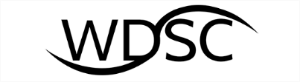 West Dorset Swimming ClubForename(s)SurnameAddressName 1PhoneName 2PhoneMedical InformationMedical InformationDoctor’s AddressDoctor’s NameDoctor’s AddressDoctor’s AddressNational Health No.Doctor’s AddressMedical conditions / Learning or behavioural difficulties e.g., Asthma, Diabetes, Epilepsy, Heart Conditions and/or Learning Difficulties (such as Dyslexia, Dyspraxia, Autism, Asperger’s, ADHD) Please detail information the coach needs to know and advise the coach when your child starts pleasee.g., Asthma, Diabetes, Epilepsy, Heart Conditions and/or Learning Difficulties (such as Dyslexia, Dyspraxia, Autism, Asperger’s, ADHD) Please detail information the coach needs to know and advise the coach when your child starts pleasee.g., Asthma, Diabetes, Epilepsy, Heart Conditions and/or Learning Difficulties (such as Dyslexia, Dyspraxia, Autism, Asperger’s, ADHD) Please detail information the coach needs to know and advise the coach when your child starts pleasee.g., Asthma, Diabetes, Epilepsy, Heart Conditions and/or Learning Difficulties (such as Dyslexia, Dyspraxia, Autism, Asperger’s, ADHD) Please detail information the coach needs to know and advise the coach when your child starts pleaseMedication(s) takenKnown AllergiesDo you consider yourself to have a disability? (please tick) Yes No Visual Impairment Hearing Impairment Physical Disability Learning Disability Multiple Disability Other _____________________(For club use): Disabled Swimmer Category_______________________ (For club use): Disabled Swimmer Category_______________________ (For club use): Disabled Swimmer Category_______________________ Parent/Guardian Signature Date